I. План-схема района расположения ОУ,пути движения транспортных средств и детей (учеников)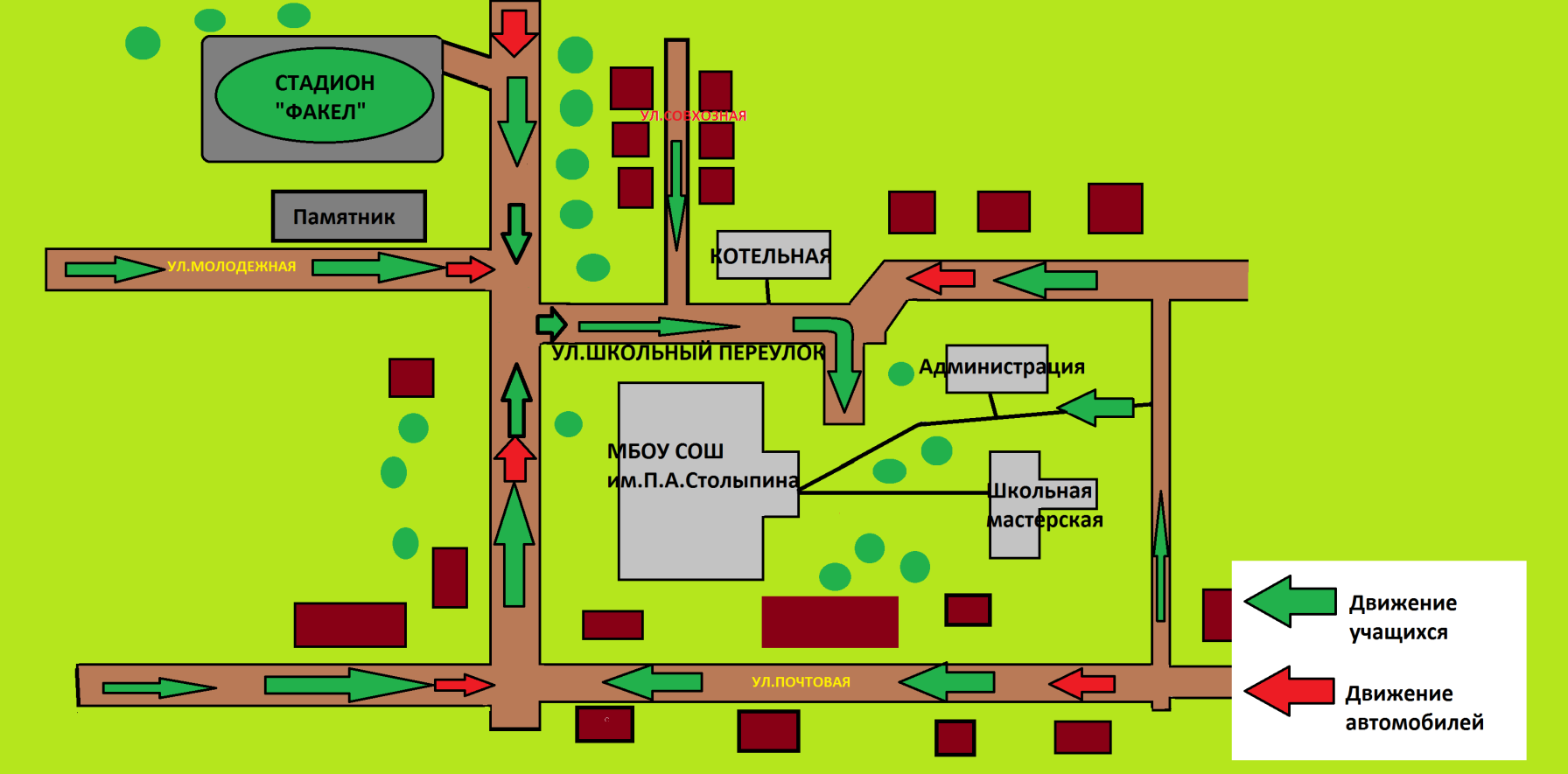  План-схемы ОУ.План-схема района расположения ОУ,пути движения транспортных средств и детей (учеников)